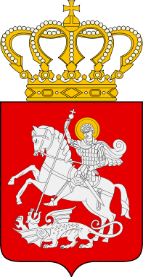 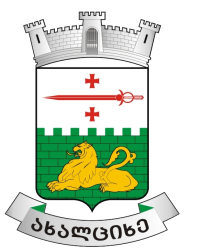 ახალციხის მუნიციპალიტეტის საკრებულოსგანკარგულება         ქალაქი ახალციხე        №31									       30/10/2019  ახალციხის მუნიციპალიტეტის საკუთრებაში არსებული უძრავი ქონების სახელმწიფოსათვის საკუთრებაში უსასყიდლოდ გადაცემის თაობაზე თანხმობის მიცემის შესახებ,,ადგილობრივი თვითმმართველობის კოდექსი’’ საქართველოს ორგანული კანონის 24-ე მუხლის პირველი პუნქტის „ე.ე’’ ქვეპუნქტის, 61–ე მუხლის მე–2 პუნქტის, 108-ე მუხლისა და საქართველოს ზოგადი ადმინისტრაციული კოდექსის 61-ე მუხლის შესაბამისად:1. მიეცეს თანხმობა ახალციხის მუნიციპალიტეტის  მერიას გადასცეს სახელმწიფოს უსასყიდლოდ საკუთრებაში, შემდგომში სსიპ „სახელმწიფო სერვისების განვითარების სააგენტოსათვის’’ გადაცემის მიზნით, ახალციხის მუნიციპალიტეტის საკუთრებაში არსებული  შემდეგი უძრავი ქონება:ა) ახალციხის მუნიციპალიტეტის, ქალაქ ვალეში, ვაჟა-ფშაველას ქუჩაზე მდებარე არასასოფლო- სამეურნეო დანიშნულების მიწის ნაკვეთი ფართით 1438,00 კვ.მ. საკადასტრო კოდით N62.15.55.010; ბ) ახალციხის მუნიციპალიტეტის, სოფელ აწყურში მდებარე არასასოფლო-სამეურნეო დანიშნულების მიწის ნაკვეთი ფართით 2000,00 კვ.მ. საკადასტრო კოდით N62.04.55.338.2. ძალადაკარგულად გამოცხადდეს ახალციხის მუნიციპალიტეტის საკრებულოს:ა) ,,ახალციხის მუნიციპალიტეტის საკუთრებაში არსებული ქონების - ქალაქ ვალეში, ვაჟა-ფშაველას ქუჩაზე მდებარე არასასოფლო-სამეურნეო დანიშნულების  მიწის ნაკვეთის  სსიპ ,,სახელმწიფო სერვისების განვითარების სააგენტო“-ზე უსასყიდლო სარგებლობის უფლებით გადაცემის თაობაზე  თანხმობის მიცემის შესახებ’’ 2016 წლის 27 იანვრის N2 განკარგულება, ბ) ,,ახალციხის მუნიციპალიტეტის საკუთრებაში არსებული ქონების სსიპ ,,სახელმწიფო სერვისების განვითარების სააგენტოსათვის’’ უსასყიდლო სარგებლობის უფლებით გადაცემის ვადის გაგრძელების თაობაზე თანხმობის მიცემის შესახებ’’ 2018 წლის 12 იანვრის N9 განკარგულება, გ),,ახალციხის მუნიციპალიტეტის საკუთრებაში არსებული ქონების - ახალციხის მუნიციპალიტეტის, სოფელ აწყურში მდებარე არასასოფლო-სამეურნეო დანიშნულების  მიწის ნაკვეთის სსიპ ,,სახელმწიფო სერვისების განვითარების სააგენტო“-ზე უსასყიდლო სარგებლობის უფლებით გადაცემის თაობაზე  თანხმობის მიცემის შესახებ’’ 2017 წლის 9 ივნისის N16 განკარგულება.3. განკარგულება ძალაშია ხელმოწერისთანავე.4. განკარგულება შეიძლება გასაჩივრდეს დაინტერესებული მხარის მიერ მისი გაცნობიდან ერთი თვის  ვადაში ახალციხის რაიონულ სასამართლოში (მის: ქ. ახალციხე, მებაღიშვილის ქ. N62).საკრებულოს თავმჯდომარე:							გელა ნოზაძე